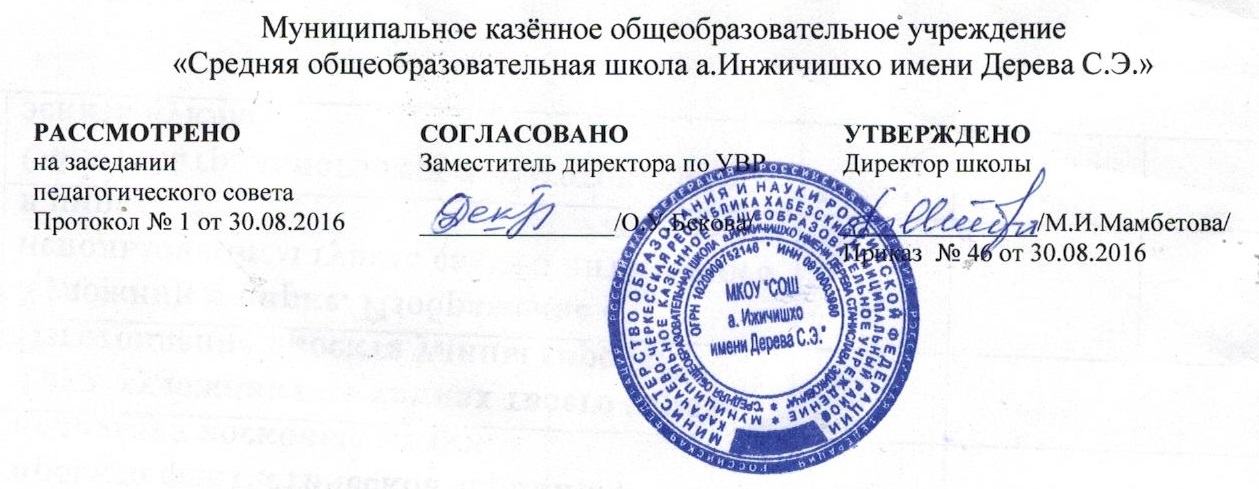 РАБОЧАЯ ПРОГРАММАпо изобразительному искусству 1 класс( УМК «Школа России»)1час в неделю –33ч в год.                                                                            Учитель высшей  категории                                                                                                                                                                              Хакунова А.Х.2016-2017гг.Планируемые предметные результаты изучения учебного предмета.Предметные результаты:В познавательной сфере – понимание значения искусства в жизни человека и общества; восприятие и характеристика художественных образов, представленных в произведениях искусства; умение различать основные виды и жанры пластических искусств, характеризовать их специфику; сформированность представлений о ведущих музеях России и художественных музеях своего региона. В ценностно-эстетической сфере – умение различать и передавать в художественно-творческой деятельности характер, эмоциональное состояние и свое отношение к природе, человеку, обществу; осознание общечеловеческих ценностей, выраженных в главных темах искусства, и отражение их в собственной деятельности; умение эмоционально оценивать шедевры русского и мирового искусства (в пределах изученного); проявление устойчивого интереса к художественным традициям своего народа и других народов.В коммуникативной сфере – способность высказывать суждения о художественных особенностях произведений, изображающих природу и человека в различных эмоциональных состояниях; умение обсуждать коллективные результаты.В трудовой сфере – умение использовать различные материалы и средства художественной выразительности для передачи замысла в собственной деятельности; моделирование новых образов путем трансформации известных (с использованием средств изобразительного искусства и компьютерной графики).В итоге освоения программы учащиеся должны:– усвоить основы трех видов художественной деятельности: изображение на плоскости и в объеме; постройка или художественное конструирование на плоскости, в объеме и пространстве; украшение или декоративная художественная деятельность с использованием различных художественных материалов;– приобрести первичные навыки художественной работы в следующих видах работы: живопись, графика, скульптура, дизайн, начало архитектуры, декоративно-прикладные и народные формы искусства;– развить по возможности свои наблюдательные и познавательные способности, эмоциональную отзывчивость на эстетические явления в природе и деятельности человека;– развить фантазию, воображение, проявляющиеся в конкретных формах творческой художественной деятельности;– освоить выразительные возможности художественных материалов (гуашь, акварель, пастель и мелки, уголь, карандаш, пластилин, бумага для конструирования); – овладеть опытом самостоятельной творческой деятельности, а также приобрести навыки коллективного творчества, умение взаимодействовать в процессе совместной деятельности – приобрести первичные навыки изображения предметного мира (изображение растений и животных);– приобрести навыки общения через выражение художественного смысла, эмоционального состояния, своего отношения в творческой деятельности и при восприятии произведения искусства и творчества своих товарищей;– приобрести знания о роли художника в различных сферах жизнедеятельности человека, в организации форм общения людей, в создании среды жизни и предметного мирСодержание начального общего образования 
по учебному предметуСодержание учебного предметаХудожественный подход к предмету позволит освоить его содержание не только технологически, но и художественно, переводя акцент с обычного умения на художественно-образное воплощение идеи.Учебный материал в примерной программе представлен тематическими блоками, отражающими деятельностный характер и субъективную сущность художественного образования: «Учимся у природы», «Учимся на традициях своего народа», «Приобщаемся к культуре народов мира». В каждый блок включены темы, направленные на решение задач начального художественного образования и воспитания, а также на получение опыта художественно-творческой деятельности, содержание которого в обобщенном виде вынесено в отдельный блок, но в практике общего художественного образования фактически входит в каждый блок.Содержание курса «Ты изображаешь, украшаешь и строишь»Ты изображаешь. Знакомство с Мастером Изображения  (9 часов). Изображения всюду вокруг нас. Мастер Изображения учит видеть. Наблюдение за природой. Изображать можно пятном. Изображать можно в объеме. Изображать можно линией. Разноцветные краски. Проектная работа « Изображать можно и то, что невидимо». Художники и зрители (обобщение темы).Ты украшаешь. Знакомство с Мастером Украшения  (8 часов). Мир полон украшений. Красоту надо уметь замечать. Проектная работа «Узоры, которые создали люди». Как украшает себя человек. Мастер Украшения помогает сделать праздник (обобщение темы).Ты строишь. Знакомство с Мастером Постройки. (8часов).  Постройки в нашей жизни.. Домики, которые построила природа. Дом снаружи и внутри. Строим город. Все имеет свое строение. Строим вещи. Проектная работа. « Город(аул), в котором мы живем». Город, в котором мы живем (обобщение темы).Изображение, Украшение и Постройка всегда помогают друг другу (8 часов). Три Брата-Мастера всегда трудятся вместе. «Сказочная страна». Создание панно. «Праздник весны». Конструирование из бумаги. Урок любования. Умение видеть. Здравствуй, лето! (обобщение темы).Календарно-тематическое планирование  ИЗО (1 час в неделю,33учебные недели).№ДатаДатаТемаДеятельность ученикаКол-во часов№По плануПо фактуТемаДеятельность ученикаКол-во часов                                       Ты изображаешь. Знакомство с Мастером Изображение  (9 ч)                                       Ты изображаешь. Знакомство с Мастером Изображение  (9 ч)                                       Ты изображаешь. Знакомство с Мастером Изображение  (9 ч)                                       Ты изображаешь. Знакомство с Мастером Изображение  (9 ч)1Изображения всюду вокруг 
нас. Экскурсия. Адекватно использовать речь .рассуждать  о содержании рисунков, сделанных детьми. задавать вопросы, слушать собеседника, вести устный диалог12Мастер Изображения учит видеть. Экскурсия.выбирать действия в соответствии с поставленной задачей и условиями ее реализации. сравнивать различные листья на основе выявления их геометрических форм формулировать свои затруднения13Наблюдение за природой. Экскурсия.преобразовывать практическую задачу в познавательную.узнавать, называть и определять объекты и явления окружающей действительности. проявлять активность для решения познавательных задач14Проектная работа «Изображать можно и то, что не видим.использовать речь для регуляции своего действия. подвести под понятие на основе распознавания объектов, выделять существенные признаки. строить монологическое высказывание15Изображать можно пятном .вносить необходимые коррективы на основе оценки сделанных ошибок. осуществлять поиск и выделение необходимой информации; определять общую цель и пути ее достижения.проявлять активность для решения познавательных задач16Изображать можно в объеме .адекватно воспринимать предложения учителей, товарищей по исправлению допущенных ошибок. ориентироваться в разнообразии способов решения задач. оказывать взаимопомощь в сотрудничестве17Изображать можно линией .составлять план и последовательность действий. : сочинять и рассказывать с помощью линейных изображений сюжет из своей жизни. задавать вопросы; обращаться за помощью 
к одноклассникам, учителю18Разноцветные краски .предвосхищать результат. контролировать и оценивать процесс и результат деятельности. формулировать собственное мнение и позицию19Художник и зрители .адекватно использовать речь. осуществлять поиск и выделение необходимой информации из различных источников. обсуждать и анализировать работы одноклассников с позиций творческих задач данной темы, с точки зрения содержания и средств его выражения1                                                          Ты украшаешь. Знакомство с мастером украшения       (8ч)                                                                 Ты украшаешь. Знакомство с мастером украшения       (8ч)                                                                 Ты украшаешь. Знакомство с мастером украшения       (8ч)                                                                 Ты украшаешь. Знакомство с мастером украшения       (8ч)       10Мир полон украшений .адекватно воспринимать предложения учителя .выделять и обобщенно фиксировать группы существенных признаков объектов. формулировать свои затруднения при решении учебной задачи 111Красоту надо уметь замечать .
  преобразовывать познавательную задачу в практическую.осуществлять поиск и выделение необходимой информации из различных источников. проявлять активность в коллективной деятельности112Узор на крыльях .  применять установленные правила в решении задачи. использовать общие приемы решения задачи. обращаться 
за помощью к одноклассникам, учителю113Красивые рыбы .
соотносить правильность выполнения действия с требованиями конкретной задачи. подводить под понятие на основе распознания объектов .предлагать помощь и сотрудничество114Украшение птиц .  вносить необходимые дополнения и изменения в действия.создавать модели для решения задач. задавать вопросы, необходимые для организации собственной деятельности, соблюдать правила общения115Проект. «Узоры, которые создали люди» .составлять план, осуществлять последовательность действий.ориентироваться в разнообразии способов решения задач. формировать собственную позицию116Как украшает себя человек .вносить необходимые коррективы после завершения работы.подводить под понятие на основе выделения существенных признаков. строить понятные для партнера высказывания117Мастер Украшения помогает сделать праздник. предвидеть возможности получения конкретного результата. выбирать наиболее эффективные способы решения задач. оказывать в сотрудничестве взаимопомощь1                                           Ты строишь. Постройки в нашей жизни   (8ч)                                           Ты строишь. Постройки в нашей жизни   (8ч)                                           Ты строишь. Постройки в нашей жизни   (8ч)                                           Ты строишь. Постройки в нашей жизни   (8ч)18Постройки в нашей жизни .использовать речь для регуляции своего действия. осуществлять сравнение, классификацию по заданным критериям.слушать собеседника119Домики, которые построила природа . Экскурсия.устанавливать соответствие полученного результата поставленной цели. осуществлять сбор информации. формулировать свои затруднения; обращаться за помощью к одноклассникам120Дом снаружи и внутри .
  адекватно воспринимать предложения учителей, товарищей. оценивать результат деятельности. проявлять активность в решении познавательных задач121Строим город.стабилизировать эмоциональное состояние .узнавать, называть объекты окружающей действительности. осуществлять взаимный контроль122Все имеет свое строение .определять последовательность действий. использовать знаково-символические средства для решения задачи. обращаться за помощью к учителю, одноклассникам123Постройка предметов . концентрировать волю. использовать общие приемы решения задач. задавать вопросы, необходимые для организации собственной деятельности124Город, в котором мы живем (аул). Проектная работа.
выбирать действия в соответствии с поставленной задачей и условиями ее реализации; использовать речь для регуляции своего действия. осуществлять поиск и выделение необходимой информации. формировать собственное мнение125Город, в котором мы живем .
выбирать действия в соответствии с поставленной задачей и условиями ее реализации; использовать речь для регуляции своего действия. осуществлять поиск и выделение необходимой информации. формировать собственное мнение1                          Изображение, Украшение, Постройка всегда помогут друг другу     (8ч )                          Изображение, Украшение, Постройка всегда помогут друг другу     (8ч )                          Изображение, Украшение, Постройка всегда помогут друг другу     (8ч )                          Изображение, Украшение, Постройка всегда помогут друг другу     (8ч )26Совместная работа трех Братьев-Мастеров .адекватно использовать речь. различать три вида художественной деятельности. строить монологичное высказывание127 Урок «Сказочная страна». предвосхищать результат. выбирать наиболее эффективные способы решения задач. предлагать помощь128. Создание панно предвосхищать результат. выбирать наиболее эффективные способы решения задач. предлагать помощь129Конструирование из бумаги.определять последовательность промежуточных целей. ориентироваться в разнообразии способов решения задач. договариваться о распределении функций в совместной деятельности130Праздник весны.
.вносить необходимые дополнения и изменения. называть явления окружающей действительности. ставить вопросы по данной проблеме131Урок любования. Умение видетьпреобразовывать практическую задачу в познавательную. осуществлять анализ информации. адекватно оценивать собственное поведение и поведение окружающих132Умение видеть. Экскурсия.выбирать действие в соответствии с поставленной задачей. контролировать процесс деятельности. аргументировать свою позицию1